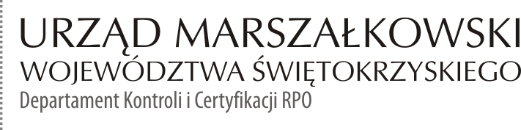 KC-I.432.304.1.2022							     Kielce, dn. 30.06.2022 r.Gmina Solec – Zdrójul. 1 Maja 1028 – 131 Solec -Zdrój  INFORMACJA POKONTROLNA NR KC-I.432.304.1.2022/MW-1z kontroli realizacji projektu nr RPSW.03.03.00-26-0084/17 pn.: „Poprawa efektywności energetycznej budynków użyteczności publicznej”, realizowanego w ramach Działania 3.3 „Poprawa efektywności energetycznej w sektorze publicznym i mieszkaniowym”, 3 Osi priorytetowej „Efektywna i zielona energia” Regionalnego Programu Operacyjnego Województwa Świętokrzyskiego na lata 2014 - 2020, polegającej na weryfikacji dokumentów w zakresie prawidłowości przeprowadzenia właściwych procedur dotyczących udzielania zamówień publicznych, przeprowadzonej na dokumentach w siedzibie Instytucji Zarządzającej Regionalnym Programem Operacyjnym Województwa Świętokrzyskiego na lata 2014 – 2020 w dniach 23-27.05.2022 roku oraz na dokumentach przesłanych w dniu 31.05.2022 r.I. INFORMACJE OGÓLNE:1.	Nazwa i adres badanego Beneficjenta:	Gmina Solec – Zdrójul. 1 Maja 1028 – 131 Solec -Zdrój  2.	Status prawny Beneficjenta:	Wspólnoty samorządowe II. PODSTAWA PRAWNA KONTROLI:Niniejszą kontrolę przeprowadzono na podstawie art. 23 ust. 1 w związku z art. 22 ust. 4 ustawy z dnia 11 lipca 2014 r. o zasadach realizacji programów w zakresie polityki spójności finansowanych w perspektywie finansowej 2014 - 2020 (Dz.U. z 2020 r., poz. 818 j.t. z późn. zm.).III. OBSZAR I CEL KONTROLI:1. Cel kontroli stanowi weryfikacja dokumentów w zakresie prawidłowości przeprowadzenia przez Beneficjenta właściwych procedur dotyczących udzielania zamówień publicznych 
w ramach realizacji projektu nr RPSW.03.03.00-26-0084/17.2. Weryfikacja obejmuje dokumenty dotyczące udzielania zamówień publicznych związanych z wydatkami przedstawionymi przez Beneficjenta we wniosku o płatność nr RPSW.03.03.00-26-0084/17-004.3. Kontrola przeprowadzona została przez Zespół Kontrolny złożony z pracowników Departamentu Kontroli i Certyfikacji RPO Urzędu Marszałkowskiego Województwa Świętokrzyskiego z siedzibą w Kielcach, w składzie:- Pani Małgorzata Walczak - kierownik Zespołu Kontrolnego,- Pan Dariusz Kosela – członek Zespołu Kontrolnego.IV. USTALENIA SZCZEGÓŁOWE:W wyniku dokonanej w dniach 23.05.2022 r. do 31.05.2022 r. weryfikacji dokumentów dotyczących zamówień udzielonych w ramach projektu nr RPSW.03.03.00-26-0084/17, przesłanych do Instytucji Zarządzającej Regionalnym Programem Operacyjnym Województwa Świętokrzyskiego na lata 2014 – 2020 przez Beneficjenta za pośrednictwem Centralnego systemu teleinformatycznego SL2014, Zespół Kontrolny ustalił, co następuje:Beneficjent w trybie określonym w art. 39 ustawy Pzp, przeprowadził jedno postępowanie o udzielenie zamówienia publicznego oznaczone numerem sprawy: RIG.701.8.16.2021 które zostało opublikowane w Biuletynie Zamówień Publicznych (BZP) pod numerem 2021/BZP 00098266/01 w dniu 29.06.2021 r. Przedmiotem zamówienia była termomodernizacja budynku urzędu gminy w Solcu – Zdroju oraz termomodernizacja 
4 budynków szkół na terenie gminy Solec - Zdrój. Zmieniono treść ogłoszenia. Ogłoszenie o zmianie ogłoszenia zostało zamieszczone w BZP w dniu 12.07.2021 r. pod nr 2021/BZP 00111125/01 oraz w dniu 13.07.2021 r. pod nr 2021/BZP 00112813/01. Zamówienie zostało podzielone na 5 części:część 1 – Termomodernizacja budynku Urzędu Gminy w Solcu – Zdroju,część 2 - Termomodernizacja budynku szkoły w Solcu – Zdroju,  część 3 - Termomodernizacja budynku szkoły w Zborowie,część 4 - Termomodernizacja budynku szkoły w Wełninie,część 5 - Termomodernizacja budynku szkoły w Kikowie.Efektem rozstrzygnięcia postępowania było podpisanie:dla cz. 1 - w dniu 16.09.2021 r. umowy nr RIG.701.8.16.2021/1 z firmą: DTKS BUDOWNICTWO Sp. z o.o. Wartość umowy: 2 109 020,67 zł brutto. Termin realizacji umowy: 7 m-cy od dnia zawarcia umowy. W dniu 06.04.2022 r. zawarty został aneks nr 1 do umowy nr RIG.701.8.16.2021/1 
w wyniku którego rozszerzony został zakres projektu o roboty dodatkowe, wydłużony został termin realizacji projektu oraz ustalone zostało wynagrodzenie za wykonanie robót dodatkowych. Podstawą zawarcia aneksu jest Protokół konieczności z dn. 10.01.2022 r. Wprowadzone zmiany, są zgodne z zapisami umowy ujętymi w § 12, § 28 ust. 2 pkt 2.1 tiret 2 i pkt 2.3 tiret 7 oraz § 30 ust. 1 ww. umowy.Wniosek o płatność nr RPSW.03.03.00-26-0084/17-004 nie obejmuje odbioru końcowego robót. W ramach przedmiotowego wniosku została rozliczona faktura VAT nr FS 16/12/2021 z dnia 27.12.2021 r. oraz faktura VAT nr FS 14/02/2022 z dnia 28.02.2022 r., które obejmują płatność częściową, zgodnie z § 14 ust. 2.2.4 ww. umowy. Protokół odbioru częściowego inwestycji z dn. 27.12.2021 r. potwierdza odbiór częściowy robót objętych fakturą VAT nr FS 16/12/2021. Natomiast, Protokół odbioru częściowego inwestycji z dn. 28.02.2022 r. potwierdza odbiór częściowy robót objętych fakturą VAT nr FS 14/02/2022.dla cz. 2 – w dniu 28.09.2021 r. umowy nr RIG.701.8.16.2021/2 z firmą Usługi Remontowo – Budowlane Zbigniew Dziuba. Wartość umowy 3 199 027,50 zł. Termin realizacji umowy: 7 m-cy od dnia zawarcia umowy. W dniu 28.04.2022 r. zawarty został aneks nr 1 do umowy nr RIG.701.8.16.2021/2 
w wyniku którego wydłużony został termin realizacji projektu. Podstawą zawarcia aneksu jest Protokół konieczności z dn. 28.04.2022 r. Wprowadzone zmiany, są zgodne z zapisami umowy ujętymi w § 28 ust. 2 pkt 2.3 tiret 5 oraz § 30 ust. 1 ww. umowy.Wniosek o płatność nr RPSW.03.03.00-26-0084/17-004 nie obejmuje odbioru końcowego robót. W ramach przedmiotowego wniosku została rozliczona faktura VAT nr 29/2021 z dnia 27.12.2021 r. oraz faktura VAT nr 1/2022 z dnia 28.02.2022 r., które obejmują płatność częściową, zgodnie z § 14 ust. 2.2.4 ww. umowy. Protokół odbioru częściowego inwestycji z dn. 27.12.2021 r. potwierdza odbiór częściowy robót objętych fakturą VAT nr 29/2021. Natomiast, Protokół odbioru częściowego inwestycji z dn. 28.02.2022 r. potwierdza odbiór częściowy robót objętych fakturą VAT nr 1/2022.dla cz. 3 – w dniu 28.09.2021 r. umowy nr RIG.701.8.16.2021/3 z firmą Usługi Remontowo – Budowlane Zbigniew Dziuba. Wartość umowy 2 166 735,12 zł. Termin realizacji umowy: 7 m-cy od dnia zawarcia umowy. W dniu 17.04.2022 r. zawarty został aneks nr 1 do umowy nr RIG.701.8.16.2021/3 
w wyniku którego zmieniony i rozszerzony został zakres projektu o roboty zamienne 
i dodatkowe, wydłużony został termin realizacji projektu oraz ustalone zostało wynagrodzenie za wykonanie robót dodatkowych. Podstawą zawarcia aneksu jest Protokół konieczności z dn. 14.03.2022 r. Wprowadzone zmiany, są zgodne z zapisami umowy ujętymi w § 12, § 28 ust. 2 pkt 2.1 tiret 2 i pkt 2.3 tiret 7 oraz § 30 ust. 1 ww. umowy.Wniosek o płatność nr RPSW.03.03.00-26-0084/17-004 nie obejmuje odbioru końcowego robót. W ramach przedmiotowego wniosku została rozliczona faktura VAT nr 28/2021 z dnia 27.12.2021 r. oraz faktura VAT nr 2/2022 z dnia 28.02.2022 r., które obejmują płatność częściową, zgodnie z § 14 ust. 2.2.4 ww. umowy. Protokół odbioru częściowego inwestycji z dn. 27.12.2021 r. potwierdza odbiór częściowy robót objętych fakturą VAT nr 28/2021. Natomiast, Protokół odbioru częściowego inwestycji z dn. 28.02.2022 r. potwierdza odbiór częściowy robót objętych fakturą VAT nr 2/2022.dla cz. 4 – w dniu 15.09.2021 r. umowy nr RIG.701.8.16.2021/4 z firmą ELKAMEN Sp. z o.o. Sp. k. Wartość umowy 564 814,73 zł. Termin realizacji umowy: 7 m-cy od dnia zawarcia umowy. Wniosek o płatność nr RPSW.03.03.00-26-0084/17-004 nie obejmuje odbioru końcowego robót. W ramach przedmiotowego wniosku została rozliczona faktura VAT nr FV/2021/12/2 z dnia 27.12.2021 r. oraz faktura VAT nr FV/2022/3/2 z dnia 02.03.2022 r., które obejmują płatność częściową, zgodnie z § 14 ust. 2.2.4 ww. umowy. Protokół odbioru częściowego inwestycji z dn. 27.12.2021 r. potwierdza odbiór częściowy robót objętych fakturą VAT nr FV/2021/12/2. Natomiast, Protokół odbioru częściowego inwestycji z dn. 28.02.2022 r. potwierdza odbiór częściowy robót objętych fakturą VAT nr FV/2022/3/2.dla cz. 5 – w dniu 15.09.2021 r. umowy nr RIG.701.8.16.2021/5 z firmą ELKAMEN Sp. z o.o. Sp. k. Wartość umowy 498 613,66 zł. Termin realizacji umowy: 7 m-cy od dnia zawarcia umowy. Wniosek o płatność nr RPSW.03.03.00-26-0084/17-004 nie obejmuje odbioru końcowego robót. W ramach przedmiotowego wniosku została rozliczona faktura VAT nr FV/2021/12/1 z dnia 27.12.2021 r. oraz faktura VAT nr FV/2022/3/1 z dnia 02.03.2022 r., które obejmują płatność częściową, zgodnie z § 14 ust. 2.2.4 ww. umowy. Protokół odbioru częściowego inwestycji z dn. 27.12.2021 r. potwierdza odbiór częściowy robót objętych fakturą VAT nr FV/2021/12/1. Natomiast, Protokół odbioru częściowego inwestycji z dn. 28.02.2022 r. potwierdza odbiór częściowy robót objętych fakturą VAT nr FV/2022/3/1.W wyniku weryfikacji przedmiotowego postępowania nie stwierdzono błędów 
i uchybień. Postępowanie zostało zweryfikowane przy wykorzystaniu listy sprawdzającej stanowiącej dowód nr 1 do Informacji Pokontrolnej.Beneficjent przed podpisaniem umowy o dofinansowanie projektu przeprowadził na podstawie zapisów sekcji 6.5.2 pkt. 11) Wytycznych w zakresie kwalifikowalności wydatków w ramach Europejskiego Funduszu Rozwoju Regionalnego, Europejskiego Funduszu Społecznego oraz Funduszu Spójności na lata 2014-2020 z dnia 21.12.2020 r. zgodnie z zasadą konkurencyjności, określoną w sekcji 6.5 pkt. 1) w/w wytycznych postępowania na m.in. pełnienie nadzoru inwestorskiego dla zadania pn.: „Poprawa efektywności energetycznej budynków użyteczności publicznej”. Niniejsze postępowanie zostało wszczęte w dniu 22.09.2021 r. poprzez zamieszczenie zapytania ofertowego na stronie https://.bazakonkurencyjnosci.funduszeeuropejskie.gov.pl (nr ogłoszenia 2021-28100-70647). Efektem rozstrzygnięcia postępowania było podpisanie w dniu 06.10.2021 r. umowy nr RIG.701.8.36.2021/1 z Wykonawcą: Andrzej Stępień prowadzącym działalność gospodarczą pod nazwą Biuro Projektowo-Kosztorysowe i Nadzór Budowlany, Mikułowice 245, 28-100 Busko-Zdrój, na łączną kwotę 92 250,00 zł brutto. Wniosek o płatność nr RPSW.03.03.00-26-0084/17-004 nie obejmuje odbioru końcowego. W ramach przedmiotowego wniosku została rozliczona faktura VAT nr 3/12/2021 z dnia 28.12.2021 r. oraz faktura VAT nr 1/03/2022 z dnia 11.03.2022 r., które obejmują płatność częściową, zgodnie z § 8 ust. 1 ww. umowy. Protokół wykonania nadzoru inwestorskiego 
z dn. 28.12.2021 r. potwierdza odbiór częściowy usług nadzoru inwestorskiego objętych fakturą VAT nr 3/12/2021. Natomiast, Protokół wykonania nadzoru inwestorskiego z dn. 10.03.2022 r. potwierdza odbiór częściowy usług nadzoru inwestorskiego objętych fakturą VAT nr 1/03/2022.W wyniku weryfikacji przedmiotowego zamówienia nie stwierdzono uchybień 
i nieprawidłowości. Postępowanie zostało zweryfikowane przy wykorzystaniu listy sprawdzającej stanowiącej dowód nr 2 do Informacji Pokontrolnej.3. Beneficjent przed podpisaniem umowy o dofinansowanie projektu przeprowadził na podstawie zapisów sekcji 6.5.2 pkt. 11) Wytycznych w zakresie kwalifikowalności wydatków w ramach Europejskiego Funduszu Rozwoju Regionalnego, Europejskiego Funduszu Społecznego oraz Funduszu Spójności na lata 2014-2020 z dnia 19.09.2016 r. zgodnie z zasadą konkurencyjności, określoną w sekcji 6.5 pkt. 1) w/w wytycznych postępowania na m.in. opracowanie dokumentacji projektowej wraz z opisem przedmiotu zamówienia na realizację zadania pn.: „Poprawa efektywności energetycznej budynków użyteczności publicznej” oraz sprawowanie nadzoru autorskiego. Niniejsze postępowanie zostało wszczęte w dniu 27.10.2016 r. poprzez zamieszczenie zapytania ofertowego na własnej stronie internetowej  www.bip.solec-zdroj.pl oraz wysłanie zapytania ofertowego do czterech potencjalnych wykonawców. Efektem rozstrzygnięcia postępowania było podpisanie w dniu 24.11.2016 r. umowy nr RIG.701.8.12.2016 z konsorcjum firm: Projektowanie Doradztwo Nadzór Budownictwo Michał Münnich, Niestachów 294, 26-021 Daleszyce i Pracownia Projektowo-Wykonawcza Józef Münnich, Niestachów 21, 26-021 Daleszyce, na łączną kwotę 123 500,00 zł brutto. Wniosek o płatność nr RPSW.03.03.00-26-0084/17-004 obejmuje odbiór dokumentacji projektowej potwierdzony protokołem odbioru z dn. 03.03.2017 r. W ramach przedmiotowego wniosku została rozliczona faktura VAT nr 1/2017 z dnia 15.03.2017 r. która obejmuje płatność częściową (dot. zadania 1 i 3) oraz faktura VAT nr 6/2017 z dnia 15.03.2017 r., która obejmuje płatność częściową (dot. zadania 2, 4 i 5) za przygotowanie dokumentacji projektowej, zgodnie z § 3 ust. 2 ww. umowy. Wniosek o płatność 
nr RPSW.03.03.00-26-0084/17-004 nie obejmuje płatności za nadzór autorski. W wyniku weryfikacji przedmiotowego zamówienia nie stwierdzono uchybień 
i nieprawidłowości. Postępowanie zostało zweryfikowane przy wykorzystaniu listy sprawdzającej stanowiącej dowód nr 3 do Informacji Pokontrolnej.V. REKOMENDACJE I ZALECENIA POKONTROLNE:Brak rekomendacji i zaleceń pokontrolnych. Niniejsza informacja pokontrolna zawiera 7 stron oraz 3 dowody, które dostępne są do wglądu w siedzibie Departamentu Kontroli i Certyfikacji RPO, ul. Wincentego Witosa 86, 25 – 561 Kielce. Dokument sporządzono w dwóch jednobrzmiących egzemplarzach, 
z których jeden zostaje przekazany Beneficjentowi. Drugi egzemplarz oznaczony terminem „do zwrotu” należy odesłać na podany powyżej adres w terminie 14 dni od dnia otrzymania Informacji pokontrolnej.Jednocześnie informuje się, iż w ciągu 14 dni od dnia otrzymania Informacji pokontrolnej Beneficjent może zgłaszać do Instytucji Zarządzającej pisemne zastrzeżenia,                 co do ustaleń w niej zawartych. Zastrzeżenia przekazane po upływie wyznaczonego terminu nie będą uwzględnione.Kierownik Jednostki Kontrolowanej może odmówić podpisania Informacji pokontrolnej informując na piśmie Instytucję Zarządzającą o przyczynach takiej decyzji.Kontrolujący:      Imię i Nazwisko: Małgorzata Walczak………………………………………..Imię i Nazwisko: Dariusz Kosela……..………………………………………..								 Kontrolowany/a:                                                                                                     .…………………………………